EK–2 OKUL EYLEM PLANIS.NEYLEMKONULARIAÇIKLAMASORUMLUBİRİMTARİH1Yüz Yüze Eğitimin Başlaması Durumunda İhtiyaç Duyulan Alanlarda Öğretmen Talep EdilmesiOkul Müdürlüğü, proje faaliyetlerinin verimli bir şekilde yürütülmesi için ihtiyaç duyulan alanlardaki (Branş ve Rehber) öğretmenlerin temin edilmesi için İl Millî Eğitim Müdürlüğü’ne talepte bulunulmasıOkul MüdürlüğüEkim2Okul Ders Programlarının Öğrenci İhtiyaçlarına Göre AyarlanmasıOkulda ders programları hazırlanırken öğrenci başarısını olumsuz yönde etkileyecek durumlardan kaçınılarak programlar öğrenciyi yormayacak ve daha iyi öğrenme gerçekleşecek şekilde düzenlenecektir.Okul MüdürlüğüEkim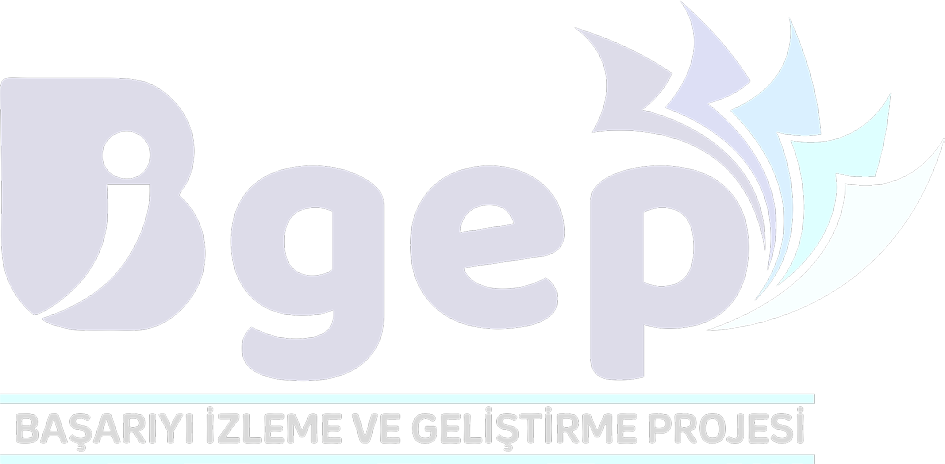 3Başarıyı İzleme ve Geliştirme Projesi Okul Komisyonu ve Proje Ekiplerinin GüncellenmesiFİRDEVS HATTATOĞLU ÖZEL EĞİTİM MESLEK OKULU BİGEP OKUL KOMİSYONU KOMİSYON BAŞKANI            MEHMET COŞGUNBAŞK YRD                   GÖKHAN ÖZBARUTLUOĞLUBAŞK YRD                   Zeki DAĞLIOKUL PROJE SORUMLUSU  ZELİHA KİŞİPROJE EKİP ÜYESİ                Y.ALTIN ÖZKARACAPROJE EKİP ÜYESİ              ARZU GÜNGÖRENPROJE EKİP ÜYESİ            B. AKAGÜNDÜZ ERKAYAPROJE EKİP ÜYESİ            NİLGÜN HAKTANIRLAROKUL REHPERLİK VE PSİKOLOJİK DANIŞMANGÖKHAN AKINOkul MüdürlüğüEkim-4ToplantılarOkul komisyonumuz Her ayın ilk haftası toplanarak yapılacak faaliyetler hakkında karar alarak yapılacak çalışmaları ve katılacak öğrenci ve öğretmenleri belirler.Okul Komisyonu2021-2022Eğitim-Öğretim Yılı Süresince5Sosyal Faaliyetlerin PlanlanmasıOkulumuzda yapılacak faaliyetler kapsamında aylık olarak okul komisyonunda görüşülerek neler yapılacağı ile ilgili sosyal faalieyet planına göre çalışmaların aksatılmadan yapılmasını sağlarlarOkul Komisyonu ve İlgili Zümre ÖğretmenleriEkim-Kasım6Başarının Arttırılması ve Öğrencinin Yönlendirilmesi1) E KPSS SINAVINA YÖNELİK . SORU ÇÖZME KÖŞELERİ OLUŞTURULMASI  2)  EKPSS Sınavına hazırlık olarak okul içi deneme sınavları yapılması (11-12. sınıflar)Okul Komisyonu2021-2022Eğitim-Öğretim Yılı Süresince7Yönetici, Öğretmen ve Öğrencinin Gelişimi1) İLKYARDIM KURSLARI2. )İŞ SAĞLIĞI VE GÜVENLİĞİ3 )ÖZEL EĞİTİM KURSLARI4.)HİZMET İÇİ DİĞER KURSLAROkul Müdürlüğü2021-2022Eğitim-Öğretim Yılı Süresince8Okul-Veli işbirliğinin Arttırılmasıveli bağı güçlendirilmesi sağlanır. Okul rehberlik servisiaracılığıyla veli bilgilendirme toplantıları düzenlenir    Okul Müdürlüğü2021-2022Eğitim-Öğretim Yılı Süresince9Okul Projelerinin BİGEP İzleme ve Değerlendirme Modülüne KaydedilmesiOkulda yürütülen projeler (Erasmus+, eTwinning, , ulusal ve uluslararası) okul müdürlükleri tarafından BİGEP İzleme ve Değerlendirme Modülüne kaydedilir.Okul Müdürlüğü2021-2022Eğitim-Öğretim Yılı Süresince10Kitap Okuma Alışkanlığı Kazandırmaya Yönelik Proje GeliştirilmesiKİTAP OKU GELECEĞİNİ DOKU PROJESİa. Kitaplık Oluşturulması (okul salonunda)b. Okuma kabiliyetinin geliştirimlesine yönelik çalışmalar yapılması c. Her hafta  günlerin değiştirilerek 3. ders saatinde kitap okuma saati yapılmasıOkul Komisyonu2021-2022Eğitim-Öğretim Yılı Süresince11ÖdüllendirmeÜst kurullarca yapılan ödüllendirme dışında, ödüllendirme gerekli şekilde ve gerektiği takdirde okul müdürlüğünce de yapılır.Okul Müdürlüğü2021-2022Eğitim-Öğretim Yılı Süresince12Projenin RaporlanmasıProjeye ait yapılan çalışmalar ve projenin değerlendirilmesi ile ilgili yılsonunda İl/İlçe Proje Yürütme Kuruluna rapor sunar.Okul MüdürlüğüTemmuz